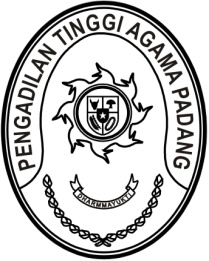 MAHKAMAH AGUNG REPUBLIK INDONESIADIREKTORAT JENDERAL BADAN PERADILAN AGAMAPENGADILAN TINGGI AGAMA PADANGJalan By Pass KM 24, Batipuh Panjang, Koto TangahKota Padang, Sumatera Barat 25171 www.pta-padang.go.id, admin@pta-padang.go.idSURAT TUGASNomor : W3-A/   /PP.00.4/VIII/2023Menimbang 	: 	bahwa Pusat Pendidikan dan Pelatihan Pengadaan Barang/Jasa mengadakan Pelatihan Kompetensi PBJP Level I Model MOOC yang dapat diikuti oleh seluruh Kementerian/ Lembaga;Dasar	: 	Surat Pelaksana Tugas Direktur Sertifikasi Profesi Lembaga Kebijakan Pengadaan Barang/Jasa Pemerintah RI nomor 17256/D.3.3/07/2023 tanggal 5 Juli 2023 hal Pemberitahuan Jadwal Fasilitasi Uji Kompetensi Level- PBJ Jarak Jauh Bagi Peserta Pelatihan MOOC Batch V Tahun 2023;MENUGASKANKepada	: 1.	Berki Rahmat S.Kom., 198909222015031001, Penata/ IIIc, Analis Tata Laksana	  2.	Mursyidah S.AP., 199306122019032013, Penata Muda Tingkat I/ IIIb, Analis Kepegawaian Pertama	  3. Arya Jaya Shentika, S.H., 199208142019031006, Penata Muda Tingkat I/ IIIb, Analis Tata Laksana		Untuk	: 	mengikuti Uji Kompetensi Level-1 PBJ Jarak Jauh Bagi Peserta Pelatihan MOOC Batch V Tahun 2023 secara daring pada tanggal 
4 Agustus s.d. 3 Oktober 2023;		Selama mengikuti Pelatihan Online yang bersangkutan dibebaskan dari tugas.		Surat tugas ini dibuat untuk dipergunakan sebagaimana mestinya.    Padang, 25 Agustus 2023	Ketua,Dr. Drs. H. Pelmizar, M.H.I.Tembusan: - Kepala Pusat Pendidikan dan Pelatihan Pengadaan Barang/Jasa